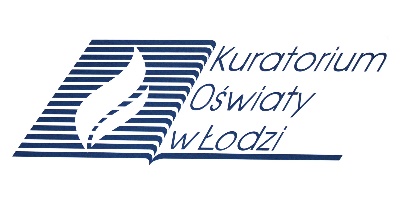 WOJEWÓDZKI KONKURS PRZEDMIOTOWY 
Z CHEMII organizowany przez Łódzkiego Kuratora Oświaty                     
dla uczniów szkół podstawowych w roku szkolnym 2021/2022TEST –  ETAP WOJEWÓDZKINr zadaniaModel odpowiedzi i kryterium ocenianiaPunktacja1.1. B	      6. B2. C	       7. B 3. B	       8. D4. A	        9. D5. D	       10. B Za każdą poprawną odpowiedź jeden punkt. 0-1-2-3-4-5-6-7-8-9-102.2aRównanie a.: Równanie b.:  + Równanie c.:  + Za każde poprawnie napisane i uzgodnione równanie reakcji po 2 pkt.2 pkt – prawidłowo zapisane równanie reakcji chemicznej1 pkt – prawidłowo zapisane wzory reagentów, ale niepoprawne zbilansowanie równania reakcji chemicznej2bNazwa: etanZa podanie prawidłowej nazwy 1 punkt.2a (0-6)2222b 0-12cOdczynniki: woda wapiennaObserwacje: Woda wapienna mętnieje.Równanie reakcji:Ca(OH)2 + CO2 → CaCO3 + H2OPunktacja: 1 pkt – za rysunek1 pkt – za odczynniki1 pkt – za obserwację Za poprawnie napisane i uzgodnione równanie reakcji 2 pkt.2 pkt – prawidłowo zapisane równanie reakcji chemicznej1 pkt – prawidłowo zapisane wzory reagentów, ale niepoprawne zbilansowanie równania reakcji chemicznej2dRozstrzygnięcie: NIE.Uzasadnienie: Propan ma mniejszą masę cząsteczkową od butanu. LUB Propan ma mniejszą liczbę atomów węgla w cząsteczce.2c (0-5)11122d (0-2)113.M = 32 g/mol +2 . 1 g/mol = 34 g/molm = ?n = 4 molen =  m = n ∙ Mm = 4 mole ∙ 34 g/molm = 136 g lub1 mol – 34 g4 mole – x gx = 136 gOdpowiedź: Masa próbki wynosi 136 g.n=V = n ∙  V = 4 mole ∙ 22,4 dm3/molV = 89,6 dm3lub 1 mol – 22,4 dm3 4 mole – x dm3x = 89,6 dm3Odpowiedź: Objętość próbki wynosi 89,6 dm3.1 pkt – za prawidłowe obliczenie masy molowejPo 1 pkt – za prawidłowe użycie wzoru lub ułożenie proporcji uwzględniające zależności pomiędzy liczbą moli a masa molową oraz liczbą moli a objętością molowąPo 1 pkt – za prawidłowe obliczenie 3 (0-5)111114. Mtlenku węgla(IV) = 12 g/mol + (2 . 16 g/mol) = 44 g/mol44 g tlenku węgla(IV) - 6,02 ∙ 1023 cząsteczek30 g tlenku węgla(IV) – x cząsteczek X = 4,10 ∙ 1023 cząsteczek 1 mol tlenku węgla(IV) - 6,02 ∙ 1023 cząsteczek1,5 mola tlenku węgla(IV) – y cząsteczek y = 9,03 ∙ 1023 cząsteczek22,4 dm3 tlenku węgla(IV) - 6,02 ∙ 1023 cząsteczek30 dm3 tlenku węgla(IV) – z cząsteczek z = 8,063 ∙ 1023 cząsteczekPrawidłowa kolejność: 30 g CO2, 30 dm3 CO2, 1,5 mola CO21 pkt – za prawidłowo obliczoną masę molowąPo 1 pkt – za prawidłowe użycie wzoru lub ułożenie proporcji uwzględniające zależności pomiędzy liczbą moli a masa molową, liczbą moli a objętością molową oraz liczbą moli a liczbą cząsteczekPo 1 pkt – za prawidłowe obliczenie1 pkt – za prawidłowe uszeregowanie próbekUwaga: rozwiązanie z wykorzystaniem liczby moli należy uznać za poprawne.4 (0-8)111111115.5aKwas siarkowy(VI)Wodorotlenek baruSiarczan(VI) baruPo 1 pkt – za każdą prawidłowa podaną nazwę 	5bZa poprawnie napisane i uzgodnione równanie reakcji 2 pkt.2 pkt – prawidłowo zapisane równanie reakcji chemicznej1 pkt – prawidłowo zapisane wzory reagentów, ale niepoprawne zbilansowanie równania reakcji chemicznej5cA – barwa czerwonaB – barwa niebieskaC – barwa żółtaPo 1 pkt za każdą prawidłowo podaną barwę5a (0-3)5b0-1-25c (0-3)6.6aPodczas tego doświadczenia do probówek wprowadzono substancje (gazowe / ciekłe / stałe). Przed wprowadzeniem tych substancji zawartość probówek miała barwę (brunatną / fioletową / czarną). W probówkach znajdował się wodny roztwór bromu. W wyniku wprowadzenia nadmiaru butanu do probówki 1. jej zawartość (pozostała brunatna / pozostała fioletowa / odbarwiła się). Po wprowadzeniu butenu do probówki 2. jej zawartość (pozostaje fioletowa / pozostaje brunatna / odbarwia się). Butan należy do szeregu homologicznego (alkanów / alkenów / alkinów), czyli węglowodorów (nasyconych / nienasyconych). Buten należy do szeregu homologicznego (alkanów/ alkenów / alkinów), czyli węglowodorów (nasyconych / nienasyconych). Wzór sumaryczny butanu to (C4H10 / C4H8 / C4H6), a butenu to (C4H10 / C4H8 / C4H6). Za każde poprawne podkreślenie 1 pkt. W przypadku, gdy uczeń podkreśli dwa wyrażenia w jednym nawiasie za tą czynność nie otrzymuje punktów.6b Za każde poprawnie napisane i uzgodnione równanie reakcji po 2 pkt.2 pkt – prawidłowo zapisane równanie reakcji chemicznej1 pkt – prawidłowo zapisane wzory reagentów, ale niepoprawne zbilansowanie równania reakcji chemicznej6a (0-10)6b0-1-277aRównanie 1Równanie 2Równanie 3Równanie 4Za poprawnie napisane i uzgodnione równanie reakcji po 2 pkt.2 pkt – prawidłowo zapisane równanie reakcji chemicznej1 pkt – prawidłowo zapisane wzory reagentów, ale niepoprawne zbilansowanie równania reakcji chemicznej7bPunktacjaZa każdą prawidłowo uzupełnioną komórkę tabeli po 1 pkt.7cSchemat:Odczynniki: substancja D (kwas), oranż metylowy (dopuszcza się zastosowanie innego wskaźnika)Obserwacje: Oranż metylowy zabarwia się na czerwono pod wpływem substancji D (kwas).Wniosek: Substancja D, (kwas) ma odczyn kwasowy.Równanie reakcji: CH3COOH  CH3COO- + H+Punktacja: 1 pkt – za rysunek1 pkt – za odczynniki1 pkt – za obserwację 1 pkt – za wniosekZa poprawnie napisane i uzgodnione równanie reakcji 2 pkt.2 pkt – prawidłowo zapisane równanie reakcji chemicznej1 pkt – prawidłowo zapisane wzory reagentów, ale niepoprawne zbilansowanie równania reakcji chemicznej7a (0-8)22227b0-1-2-3-4-5-6-7-8-9-107c (0-6)1111288aPrzedstawiony związek powstaje w wyniku reakcji dwóch substancji. Alkoholu o nazwie glicerol oraz kwasu tłuszczowego o wzorze sumarycznym C18H34O2. Punktacja:Po 1 pkt za każdą prawidłowo uzupełnioną lukę8bOdpowiedź do tabeli. A, 2Punktacja:Po 1 pkt za każde prawidłowo wybrane określenie z tabeli8a0-1-2-38b0-1-29.9aNumery probówek, w których zachodzi denaturacja: 2, 3, 5, 6, 7, 8Za każdy prawidłowo wymieniony numer probówki po 1 pkt. W przypadku, gdy uczeń poda nieprawidłowe numery odejmuje się po 1 pkt od sumy zdobytych punktów.9bW probówce nr 5 zachodzi reakcja ksantoproteinowa (Piotrowskiego). Zawartość probówki przyjmuje żółte zabarwienie.1 pkt – za zapisanie nazwy reakcji1 pkt – za zapisanie zabarwienie9a0-1-2-3-4-5-69b0-1-210P-P-P-F-P-FZa każde poprawnie zaznaczone stwierdzenie po 1 pkt.0-1-2-3-4-5-6